Муниципальное казенное дошкольное образовательное учреждение – детский сад комбинированного вида №1 «Ручеек»Барабинского района Новосибирской областиРАБОЧАЯ ПРОГРАММА КРУЖКА ПО БЕЗОПАСНОСТИ ЖИЗНЕДЕЯТЕЛЬНОСТИ   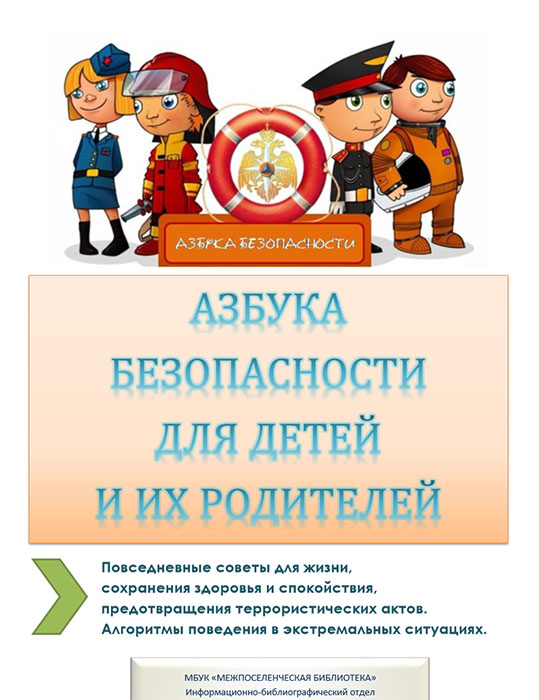 Старшая группаСоставители: воспитатели ВККУсольцева Л. В., Контарева А.Н. I. Целевой разделПояснительная запискаРабочая программа кружка разработана на основании действующих нормативно-правовых документов, регулирующих деятельность системы дошкольного образования: Федеральный закон от 29.12.2012 № 273-ФЗ «Об образовании в Российской Федерации»; «Порядок организации и осуществления образовательной деятельности по основным общеобразовательным программа – образовательным программа дошкольного образования» (приказ Министерства образования и науки РФ от 30 августа 2013 года №1014 г. Москва); «Федеральный государственный образовательный стандарт дошкольного образования» (Приказ Министерства образования и науки Российской Федерации  (Минобнауки России) от 17 октября  2013 г.  N 1155  "Об утверждении федерального государственного образовательного стандарта дошкольного образования" Зарегистрировано в Минюсте России 14.11.2013 № 30384)  Санитарно-эпидемиологические требования к устройству, содержанию и организации режима работы дошкольных образовательных организаций» (Утверждены постановлением Главного  государственного санитарного врача Российской от 15 мая 2013 года №26  «Об утверждении САНПИН» 2.4.3049-13). Самые первые шаги в обучении детей вопросам безопасности осуществляются в дошкольных образовательных учреждениях. Дошкольный возраст – это важнейший период, когда формируется человеческая личность. Определить, правильно или неправильно ведёт себя человек в тех или иных обстоятельствах очень сложно. Тем не менее, необходимо выделить такие правила поведения, которые дети должны выполнять неукоснительно, так как от этого зависит их здоровье и безопасность. Эти правила следует разъяснить детям подробно, а затем следить за их выполнением. Однако безопасность и здоровый образ жизни – это не просто сумма усвоенных знаний, а стиль жизни, адекватное поведение в различных ситуациях.Программа кружка  «Азбука безопасности»  разработана на основе парциальной программы «Основы безопасности детей дошкольного возраста» (автор Авдеева Н.Н., Князева Н.Л., Р.Б.Стеркина СП., 2002) . Определяя основное содержание и направление развития детей, в программе учитываются и используются различные формы и методы организации обучения: индивидуальные и возрастные особенности детей, социокультурные  различия, своеобразие домашних и бытовых условий, а также  общая социально-экономическая и криминогенная ситуации.Используется организация различных видов деятельности  (игра, чтение, беседа),  в которых закрепляются навыки поведения, опыт.Программа предполагает решение важнейшей социально-педагогической задачи - воспитание у ребенка навыков адекватного поведения в различных неожиданных ситуациях. Содержит комплекс материалов, обеспечивающих стимулирование в дошкольном детстве самостоятельности и ответственности за свое поведение. Цель: сформировать у ребенка навыки разумного, адекватного поведения, научить вести себя в опасных ситуациях, способствовать становлению основ экологической культуры, приобщению к здоровому образу жизни.Задачи:- Формирование поведения на основе определенных правил взаимоотношений, уточнение связи правил с конкретными ситуациями и поступками в жизни детей.- Воспитание доброжелательности, умении видеть связь между действиями и эмоциональным состоянием взрослых.- Соблюдение правил поведения со взрослыми и сверстниками, правил поведения в общественных местах (на улице, в транспорте) правил дорожного движения, способов обращения к незнакомым людям, технике безопасности в обращении с огнём, электроприборами.Принципы к формированию рабочей программы кружка «Азбука безопасности» 1. Принцип индивидуального и дифференцированного подхода, т.е. учет личностных, возрастных особенностей детей и уровня их психического и физического развития.2. Принцип взаимодействия “дети – дорожная среда», «дети – пожарная безопасность», «дети – личная безопасность».Чем меньше возраст ребенка, тем легче формировать у него социальные чувства и устойчивые привычки безопасного поведения. Пластичность нервной системы ребенка позволяет успешно решать многие воспитательные задачи.3. Принцип возрастной безопасности. С раннего детства следует постоянно разъяснять детям суть явлений в дорожной среде, опасность движущихся объектов; правила пожарной безопасности; соблюдение правил личной безопасности. 4. Принцип социальной безопасности. Дошкольники должны понимать, что они живут в обществе, где надо соблюдать определенные нормы и правила поведения. 5. Принцип самоорганизации, саморегуляции и самовоспитания. Этот принцип реализуется при осознании детьми правил безопасного поведения. Условия формирования у детей основ безопасностиНеобходимым условием для накопления опыта безопасного поведения являются: мотивация детей, методическая готовность воспитателя такой работе, активная поддержка со стороны члена семьи, совпадение позиций и единство требований в семье и в детском саду, тесное сотрудничество педагога и родителей по передаче ребёнку способов безопасного поведения. Привитие детям навыков защиты и самозащиты, в ситуациях, опасных для их здоровья и жизни. Формы организации по формированию основ безопасного поведения:• Познавательные занятия • Беседы • Рассказ • Рассказ – объяснение • Работа с наглядным материалом • Дискуссии •Игры (подвижные, сюжетно-ролевые, дидактические) • Игровые ситуации – загадки • Моделирование ситуаций • Просмотр тематических фильмов • Просмотр мультфильмов • Конкурсы • Викторины • Кроссворды • Продуктивная деятельность (рисование, конструирование, аппликация, лепка) • Развлечения • Праздники • Экскурсии и т.д.Целевые ориентиры на этапе завершения дошкольного образования:осознанное отношение к вопросам личной безопасности и безопасности окружающих; проявление дисциплинированности, выдержки, самостоятельности в соблюдении правил поведения; знание правил безопасного поведения на улицах города, в социуме, в быту; умение заботиться о своем физическом здоровье и соблюдать правила безопасности жизнедеятельности, правила личной гигиены; умение выбрать адекватную модель поведения в различных жизненных ситуациях;  овладение  начальными знаниями о себе, о природном и социальном мире, в котором он живет;представления о возможных негативных последствиях для других людей  своими неосторожными действиями.II. Содержательный разделТЕМАТИЧЕСКИЙ ПЛАНСтаршая группаIII. Организационный раздел Весь учебно-практический материал разделен на 6 блоков:«Ребенок на улице»,  «Ребёнок и другие люди», «Ребенок дома», «Здоровье ребёнка», «Эмоциональное благополучие ребёнка», «Ребенок и природа».В конце каждого учебного блока проводится итоговое мероприятие (развлечение, досуг) Рабочая программа предусматривает следующие формы работы:- индивидуального и дифференцированного подхода т.е. учёт личностных, возрастных особенностей детей и уровня их психического и физического развития.- взаимодействия «дети - дорожная среда», « дети - пожарная безопасность», «дети - личная безопасность». Чем меньше возраст ребёнка, тем легче формировать у него социальные чувства и устойчивые привычки безопасного поведения. Пластичность нервной системы ребёнка позволяет успешно решать многие воспитательные задачи.- возрастной безопасности. С раннего детства следует постоянно разъяснять детям суть явлений в дорожной среде, опасность движущихся объектов; правила пожарной безопасности; соблюдение правил личной безопасности.- социальной безопасности. Дошкольники должны понимать, что они живут в обществе, где надо соблюдать определённые нормы и правила поведения.-самоорганизация, саморегуляция и самовоспитания. Эти формы реализуется при осознании детьми правил безопасного поведения. 	Кружковая работа, способствующая успешному развитию навыков ОБЖ у детей старшей группы проводится во второй половине дня, один раз в неделю по 20-25 минут, 35 занятий в годМаксимально допустимый объем образовательной нагрузки соответствует санитарно - эпидемиологическим правилам и нормативам СанПиН 2.4.1.3049-13	Программа составлена с учетом образовательных областей:«Социально- коммуникативное развитие»; «Познавательное развитие», «Речевое развитие»; «Художественно- эстетическое развитие»; «Физическое развитие».	При этом решение программных образовательных задач предусматривается и при проведении режимных моментов - как в совместной деятельности взрослого и детей, так и в самостоятельной деятельности дошкольников.	Программа предусматривает работу с родителями:Родительские собрания, консультации, наглядная информация, папки передвижки, памятки, индивидуальные беседы.Материально-техническое обеспечение:1.Для эффективности и проведения кружковой работы в группе имеется уголок ОБЖ, где созданы условия для практической работы с наглядными пособиями:- пожарная безопасность- набор плакатов по правилам безопасного поведения на дорогах.-дорожные знаки2.Демонстрационный материал для совместной и самостоятельной деятельности.3.Игровой дидактический материал («На воде и в природе»; «Во дворе и на улице»)4. Обучающие карточки («Безопасность дома и на улице»; «Что такое хорошо и что такое плохо»).5.Машины для игр по ПДД6.Настольно - дидактические, настольно – печатные игры.7. Иллюстрации по ПДД, ПБ, познавательная и художественная литература.Методическое обеспечение:1. Н.Н. Авдеева, О.Л. Князева, Р.Б. Стеркина. М.: Просвещение, 2007.Основы безопасности детей дошкольного возраста. / Безопасность: Учебное пособие по основам безопасности жизнедеятельности детей старшего дошкольного возраста. 2.Н.Н. Авдеева, О.Л. Князева, Р.Б. Стеркина, М.Д. Маханева. – М.: ООО «Издательство АСТ-ЛТД», 1997. Безопасность на улицах и дорогах: Методическое пособие для работы с детьми старшего дошкольного возраста/3.Шорыгина Т.А. «Беседы о здоровье», Методическое пособие М. «Сфера» 2005год.4.Фисенко М.А.«ОБЖ подготовительная группа» Разработка занятий КОРИФЕЙ Волгоград 20075.Шорыгина Т.А.«Беседы о пожарной безопасности» Творческий Центр  Москва 2008 .6.Шорыгина Т. А «Беседы об основах безопасности с детьми 5 – 8 лет» Творческий Центр Москва 2008 .7.Шорыгина Т.А.«Безопасные сказки» Издательство «ТЦ СФЕРА» 2014 . 8.К.П. Нефёдова «Бытовые электроприборы. Какие они?» Издательство ГНОМ и Д. 2004г.?Успешность освоения воспитанниками программы по формированию основ безопасности жизнедеятельности (педагогическая диагностика)Педагогическая диагностика проводится  воспитателем 1 раз в год (в мае).Система оценки уровня знаний детей.1. Ребёнок на улицах города.Вопросы:- Что такое улица? Кого называют пешеходом? Кто такие пассажиры? -Что такое проезжая часть? Где должны ходить пешеходы?  Где нужно переходить дорогу? Что обозначают сигналы светофора?-Как нужно вести себя в транспорте?- Кто и как следит за порядком на дороге?Высокий уровень – ребёнок сам называет правила поведения на дороге, во дворе, в транспорте; различает знаки пешеходного перехода. Рассказывает о профессии регулировщика.Средний уровень – отвечает на вопросы, затрудняясь.Низкий уровень – отвечает на вопросы с помощью воспитателя.2. Пожарная безопасность.- Что такое пожар? Что может стать причиной пожара? Что надо сделать, если возник пожар?- Назови электроприборы. Какими игрушками можно украшать ёлку?-  Как нужно вести себя на кухне?- Кто такой пожарник? Для чего нужна эта профессия?Высокий уровень – ребёнок сам рассказывает, какими электроприборами запрещено детям пользоваться и почему; что нужно делать, если случился пожар. Рассказывает о профессии пожарника.Средний уровень – называет электроприборы, но не объясняет, чем они могут быть опасны.Низкий уровень – отвечает с помощью наводящих вопросов воспитателя.3. Ребёнок дома.Какие опасные предметы могут находиться в доме? Почему нельзя ими пользоваться? Кто работает в службе скорой помощи? Зачем нужна эта служба?Высокий уровень – сам рассказывает об опасных предметах в доме и почему нельзя ими пользоваться; о службе скорой помощи.Средний уровень – только называет предметы домашнего быта, которыми нельзя пользоваться, не объясняя почему.Низкий уровень – отвечает на вопросы с помощью наводящих вопросов воспитателя.4. Ребёнок и другие люди.Можно ли пускать в дом незнакомых людей? Почему?Если к тебе подошёл незнакомый человек и предложил тебе конфету или пойти с ним куда нибудь, как ты себя будешь вести?- Если ты потерялся как нужно себя вести?Высокий уровень – ребёнок сам рассказывает правила поведения при встрече с незнакомыми людьми.Средний уровень – рассказывает не полными ответами.Низкий уровень - отвечает с помощью наводящих вопросов.5. Ребёнок и природа.- Какие опасности могут подстерегать в лесу? Что делать если заблудился? Где можно прятаться во время грозы?- Как нужно вести себя на воде летом? Зимой? Как нужно пользоваться водой?- Каких насекомых ты знаешь? Где они живут? Можно ли их трогать? Почему?- Можно ли гладить бездомную кошку или собаку? Почему? Что нельзя делать при общении с кошкой или собакой?- Какие лекарственные растения ты знаешь? Какие ядовитые? Назови съедобные грибы. Назови несъедобные грибы.Высокий уровень – рассказывает правила поведения на природе; на воде; правила пользования водой; как вести себя при встрече с насекомыми и бездомными животными. Различает лекарственные растения от ядовитых; съедобные грибы от несъедобных.Средний уровень – отвечает на вопросы не полными ответами.Низкий уровень - отвечает на вопросы с помощью наводящих вопросов воспитателя. № п/пТемаЗадачиМероприятия Литерат.Месяц1.Ребенок на улицеЦель: Продолжать обучать детей правилам дорожного движения. Подведение к осознанию необходимости соблюдения правил дорожного движения. Формировать навыки безопасного поведения на улице. 1.Ребенок на улицеЦель: Продолжать обучать детей правилам дорожного движения. Подведение к осознанию необходимости соблюдения правил дорожного движения. Формировать навыки безопасного поведения на улице. 1.Ребенок на улицеЦель: Продолжать обучать детей правилам дорожного движения. Подведение к осознанию необходимости соблюдения правил дорожного движения. Формировать навыки безопасного поведения на улице. 1.Ребенок на улицеЦель: Продолжать обучать детей правилам дорожного движения. Подведение к осознанию необходимости соблюдения правил дорожного движения. Формировать навыки безопасного поведения на улице. 1.Ребенок на улицеЦель: Продолжать обучать детей правилам дорожного движения. Подведение к осознанию необходимости соблюдения правил дорожного движения. Формировать навыки безопасного поведения на улице. 1.Ребенок на улицеЦель: Продолжать обучать детей правилам дорожного движения. Подведение к осознанию необходимости соблюдения правил дорожного движения. Формировать навыки безопасного поведения на улице. 1.Что такое проезжая часть дороги.Познакомить с понятием «проезжая часть». Рассказать об опасных участках на пешеходной и проезжей части улицы 1.Экскурсия к проезжей дороге. Рассмотреть взаимодействие транспорта и пешеходов, движение, дорожные знаки.2. Рассмотреть машину ДПС, отметить ее особенности. Авдеева Н.Н., Р.Б. Стеркина с.125-127, Фисенко, с. 114 КонспектСентябрь2Кого называют пешеходом,водителем и пассажиром, что такое транспорт.Рассказать о видах транспорта. Рассказать о назначении светофора на проезжей части, познакомить с дорожными знаками.1.Рисование дорожных знаков: «Пешеходный переход», «Осторожно, дети!», «Автозаправка», «Медицинский пункт», «Столовая», «Светофор».2.Изготовление настольной игры «Улицы города».3.П/игра «Стой, готовься, иди». 4.Д/игры: «Юный пешеход», « Внимание, дорога!».КонспектСентябрь3Безопасность на дорогах (правила  поведения в транспорте и на улице)продолжать знакомить детей с дорожными знаками. Научить правилам поведения в общественном транспорте, на улице1.Чтение художественной литературы: Цыферов «Светофор», Т.А.Шорыгина «Осторожные сказки», С.Михалков «Дядя Степа- милиционер», 2.Заучивание стиха С.Михалкова «Если свет зажжется красный…»3.С/ролевая игра «Автобус».Авдеева Н.Н., Р.Б. Стеркина с.114-118, КонспектСентябрь4Если ты потерялся или заблудился.Объяснить детям, к каким взрослым можно обратиться за помощью, если потеряешься на улице.Обсуждение ситуаций по теме. Чтение ск. «Маша и медведь», «Кто сказал Мяу?», Л. Толстой «Дети в роще»Авдеева Н.Н., Р.Б. Стеркина с129-131, М.А. Фисенко, с. 119, КонспектСентябрь5Катание на велосипеде (самокате, роликах) в черте городаРассмотреть различные опасные ситуации, которые могут возникнуть в городских условиях, при катании детей на велосипеде (самокате, роликах); научить детей, как можно избежать таких ситуаций.1.Беседа по иллюстрациям,  на которых изображены различные ситуации, возникнувшие при катании на велосипеде. 2. Рисование: «Я велосипедист»3.Дид. игры «Можно – нельзя», «Правильно неправильно»Авдеева Н.Н., Р.Б. Стеркина с.124-125, М.А. Фисенко, с. 112, КонспектОктябрь6Игры во двореОбсудить с детьми различные опасные ситуации, которые могут возникнуть при играх во дворе; научить детей предвидеть и по возможности избегать их.1.Обсуждение ситуаций по теме 2.Рассматривание картинок на тему «Можно — нельзя» - добиваться осознанности понимания опасности в определённых ситуациях (игры во дворе, у дороги и т. д.)Авдеева Н.Н., Р.Б. Стеркина с.122-123 , КонспектОктябрь2. «Ребёнок и другие люди»Цель: Дать детям понятие о незнакомых людях, какие опасности подстерегают их при контакте с незнакомцами. Выработать у детей навыки правильного поведения в экстремальных ситуациях. 2. «Ребёнок и другие люди»Цель: Дать детям понятие о незнакомых людях, какие опасности подстерегают их при контакте с незнакомцами. Выработать у детей навыки правильного поведения в экстремальных ситуациях. 2. «Ребёнок и другие люди»Цель: Дать детям понятие о незнакомых людях, какие опасности подстерегают их при контакте с незнакомцами. Выработать у детей навыки правильного поведения в экстремальных ситуациях. 2. «Ребёнок и другие люди»Цель: Дать детям понятие о незнакомых людях, какие опасности подстерегают их при контакте с незнакомцами. Выработать у детей навыки правильного поведения в экстремальных ситуациях. 2. «Ребёнок и другие люди»Цель: Дать детям понятие о незнакомых людях, какие опасности подстерегают их при контакте с незнакомцами. Выработать у детей навыки правильного поведения в экстремальных ситуациях. 2. «Ребёнок и другие люди»Цель: Дать детям понятие о незнакомых людях, какие опасности подстерегают их при контакте с незнакомцами. Выработать у детей навыки правильного поведения в экстремальных ситуациях. 7Внешность человека может быть обманчиваДовести до сознания детей мысль о том, что не всегда приятная внешность человека означает его доброе намерение и, наоборот, отталкивающая внешность не всегда означает его недобрые намерения.1.Коллективная беседа «Встреча с незнакомцем», рассматривание иллюстраций по теме.2. Чтение художественной литературы: стих «Как вести себя с незнакомцем», сказка «Лиса в заячьей шкуре», Ю.Олеша «Три толстяка», Л.Толстой «Старый дед и внучек».Т.А.Шорыгиной3. Коллективная беседа «Опасные люди- это …».4.Игра- занятие «Вызов по телефону – 02».5.Д/игра « Опасно- безопасно» по данной теме.6.Коллективная беседа на тему «Службы полиции» (дежурная часть, ППС, ДПС их предназначение).Авдеева Н.Н., Р.Б. Стеркина с.40-42, М.А. Фисенко, с. 8, КонспектОктябрь8Если «чужой приходит в дом».Обсудить опасные ситуации, которые могут возникнуть при контакте с незнакомыми  людьми дома; научить правильному поведению в таких ситуациях1.Чтение сказки «Волк и семеро козлят» 2. Д/игра « Опасно - безопасно» по данной теме.Авдеева Н.Н., Р.Б. Стеркина с.46-49 , КонспектОктябрь9Ситуации насильственного поведения со стороны незнакомого взрослогоРассмотреть и обсудить опасные ситуации, которые могут возникнуть на улице при контакте с незнакомыми  людьми.1 Рисование на тему «Злой и добрый человек», 2. Коллективная беседа «Если ты нашел непонятный предмет (пакет, сумка, коробку)».Авдеева Н.Н., Р.Б. Стеркина с.42-52 , КонспектНоябрь10Ребёнок и другие дети,  старшие приятелиНаучить говорить «нет», если приятели, старшие по возрасту, предлагают опасную игру или занятие.1.Чтение художественной литературы: С.Маршак «О мальчиках и девочках», В.Катаев «Цветик-семицветик», 2. Рисование на тему «Мои друзья».Авдеева Н.Н., Р.Б. Стеркина с.52-54 , КонспектНоябрь11Антитерроризм детям. Правила поведения в толпе.Познакомить с правилами  поведения в опасных ситуациях1.Проблемные вопросы к детям: «Что вы знаете о терроризме?», «Злые это люди или нет?», «Чего они хотят добиться своими действиями?», «Что значит жить мирно?»2.Чтение стихотворений о терроризме, о мире на земле.3.Слушание познавательного рассказа «Кто нас защищает», 4. Обыгрывание поведения в опасных ситуациях,5.Обсуждение, просмотр презентаций по теме, рассм.- ие сюжетных картин и беседа по нимКонспектНоябрь3. Ребёнок домаЦель: Продолжать знакомить детей с предметами домашнего быта, которые являются источниками потенциальной опасности для них. 3. Ребёнок домаЦель: Продолжать знакомить детей с предметами домашнего быта, которые являются источниками потенциальной опасности для них. 3. Ребёнок домаЦель: Продолжать знакомить детей с предметами домашнего быта, которые являются источниками потенциальной опасности для них. 3. Ребёнок домаЦель: Продолжать знакомить детей с предметами домашнего быта, которые являются источниками потенциальной опасности для них. 3. Ребёнок домаЦель: Продолжать знакомить детей с предметами домашнего быта, которые являются источниками потенциальной опасности для них. 3. Ребёнок домаЦель: Продолжать знакомить детей с предметами домашнего быта, которые являются источниками потенциальной опасности для них. 12Пожароопасные предметы.Познакомить детей с пожароопасными предметами, сформировать чувство опасности огня; довести до сознания мысль о том, что этими предметами нельзя пользоваться самостоятельно1.Беседы: «Спички- детям не игрушка!», «Наши помощники-электроприборы!».2.Рассматривание картинок, загадкиоб электроприборах. 3. Игры: «Опасно -безопасно!», 4. Рисование «У меня дома есть бытовая техника».Авдеева Н.Н., Р.Б. Стеркина с.54-56, 61-63, М.А. Фисенко, с. 18, Конспект Нефедова К.П. с.58-61Ноябрь13Балкон, открытое окно-источник опасностиРассказать, чем могут быть опасны игры у окна и на балконе, познакомить с другими бытовыми опасностями.1.Беседа «У меня дома есть окно, балкон» ( их предназначение, как правильно ими пользоваться).2. Вместе с родителями рисуем план нашей квартиры.3. Д/игра- «Опасно- безопасно» по данной теме.Авдеева Н.Н., Р.Б. Стеркина с.66-69, М.А. Фисенко, с. 35, КонспектДекабрь14Использование и хранение опасных предметовРассказать об опасных предметах, объяснить, где необходимо хранить такие предметы, чтобы не причинить вреда себе и окружающим.1.Беседы: «Острые, колючие!», «Запомните детки, таблетки- не конфетки!»2.Рассматривание картинок, загадки о колющих- режущих предметах.3.Чтение художественной литературы: «Умный наперсток», 4. с/р игры «Больница», «Дочки-матери», «Семья» и т.д..5.Практическое занятие «Учимся правильно вырезать», «Заправляем иголку ниткой», «Как правильно передать нож».6.Рассматривание домашней аптечки, какие бывают лекарства.Авдеева Н.Н., Р.Б. Стеркина с.56-61, М.А. Фисенко, с. 22, КонспектДекабрь15Вызов экстренных службПознакомить со службой скорой помощи, с номером телефона «112». Рассказать о профессии «полицейский», научить вызывать скорую помощь, полицию по телефону.1.Беседа « Экстренные службы-01,02,03,04 или единая служба 112 (их предназначение).2. Чтение художественной литературы: «Кошкин дом» С.Маршак, «Пожарные собаки» Л.Н.Толстой, стихи Л.Зильберга «01»,»02», «03».3.Рассматривание транспортных машин спецслужб (площадь города), игрушечные модели.4.Рисование транспорта, написание номеров- 01,02,03,04.5.Практическое занятие с моделью телефона « Как правильно сделать вызов по телефону спецслужбы».5.С/ролевые игры:  «Больница»,«Пожарные»«Полиция».Авдеева Н.Н., Р.Б. Стеркина с.61-66, М.А. Фисенко, с. 31,34 КонспектДекабрь4. Здоровье ребенкаЦель: Продолжать знакомить детей с основными ценностями здорового образа жизни. Способствовать осознанному приобщению к ним. 4. Здоровье ребенкаЦель: Продолжать знакомить детей с основными ценностями здорового образа жизни. Способствовать осознанному приобщению к ним. 4. Здоровье ребенкаЦель: Продолжать знакомить детей с основными ценностями здорового образа жизни. Способствовать осознанному приобщению к ним. 4. Здоровье ребенкаЦель: Продолжать знакомить детей с основными ценностями здорового образа жизни. Способствовать осознанному приобщению к ним. 4. Здоровье ребенкаЦель: Продолжать знакомить детей с основными ценностями здорового образа жизни. Способствовать осознанному приобщению к ним. 4. Здоровье ребенкаЦель: Продолжать знакомить детей с основными ценностями здорового образа жизни. Способствовать осознанному приобщению к ним. 16Режим дняСформировать представление о правильном режиме дня и о его значении для организма.1.«Разложи по порядку»2.чтение стихотворения Л.Воронковой «Маша- растеряша», 3.Словесная игра: «Закончи фразу», 4.коллективная аппликация «Режим дня».Авдеева Н.Н., Р.Б. Стеркина с.106-108 , КонспектДекабрь17Как устроено тело человека.Рассказать, как устроено тело человека.1.Рассматривание иллюстраций, беседа «Из чего состоит наш организм» (части тела).2. Рисование на тему «Я здоровый и счастливый!»Авдеева Н.Н., Р.Б. Стеркина с.84-86, Фисенко, с. 53 , КонспектЯнварь18Витамины и полезные продуктыПознакомить с понятием «витамины» и продуктами, в которых они встречаются, рассказать о значении витаминов для здорового развития организма.1.Беседа «Полезные продукты» - рассказать о пользе полезных продуктах и их значении для здоровья человека.2.Просмотр ИКТ «Что такое ВИТАМИНЫ?»
3.Беседа: «Польза чеснока и лука для организма»4.Отгадывание загадок 5.Рисование «Овощи и фрукты – полезные продукты»Авдеева Н.Н., Р.Б. Стеркина с.101-106, Фисенко, с. 77, КонспектЯнварь19Болезни и первая помощь.Рассказать о профилактике заболеваний, об оказании первой помощи. Воспитывать бережное отношение к своему здоровью и здоровью окружающих.1.Прослушивание мелодии «Болезнь куклы».2. С/ ролевые игры: «Семья», «Поликлиника».Авдеева Н.Н., Р.Б. Стеркина с.96-98 , КонспектЯнварь20Личная гигиенаДовести до сознания детей важность соблюдения гигиенических процедур.1.Беседа «Паста, мыло и вода наши лучшие друзья!»2.Чтение художествен. литературы: «Прививка» С.Михалков, «Девочка чумазая» А.Барто, «Мойдодыр», «Айболит» К.Чуковский,  С. Михалкова «Чудесные таблетки». 3.Отгадывание загадок.Авдеева Н.Н., Р.Б. Стеркина с.98-101, Фисенко, с.62, 66, КонспектФевраль21Одежда и здоровьеРассказать о видах и назначении одежды.1.Дид. игра «Одень куклу по времени года»«Соедини  пейзаж и соответствующую ему одежду», «Что перепутал художник» 2. Отгадывание загадок про одежду Авдеева Н.Н., Р.Б. Стеркина с.113-114 , КонспектФевраль22Безопасность у воды зимой Объяснить детям, какую опасность может представлять замерзшая вода.1.Рисование «Осторожно, лёд!» 2.Просмотр ИКТ «Детский каток», 3.«Разгадывание загадок». 4.Чтение рассказа – ситуации «Зима» 5.Экскурсия по участку детского сада.Авдеева Н.Н., Р.Б. Стеркина с.113-114 , Конспект,  стр.36-38 М.А ФисенкоФевраль23Безопасное поведение на улице в зимний период.Формировать у детей культуру безопасного поведения на улице в зимний период. Выработать навыки сознательного отношения к соблюдению правил  безопасного поведения во время зимних игр. Развивать способности у детей к предотвращению возможной опасности. 1.Просмотр ИКТ. 2.Чтение рассказа «Новые приключения СТО беда» (катание с горок). 3.Экскурсия по участку детского сада.КонспектФевраль5.Эмоциональное благополучие ребёнкаЦель: Помочь осознать причины, влияющие на эмоциональное здоровье ребёнка. 5.Эмоциональное благополучие ребёнкаЦель: Помочь осознать причины, влияющие на эмоциональное здоровье ребёнка. 5.Эмоциональное благополучие ребёнкаЦель: Помочь осознать причины, влияющие на эмоциональное здоровье ребёнка. 5.Эмоциональное благополучие ребёнкаЦель: Помочь осознать причины, влияющие на эмоциональное здоровье ребёнка. 5.Эмоциональное благополучие ребёнкаЦель: Помочь осознать причины, влияющие на эмоциональное здоровье ребёнка. 5.Эмоциональное благополучие ребёнкаЦель: Помочь осознать причины, влияющие на эмоциональное здоровье ребёнка. 24Детские страхиПопытаться выяснить, чего боятся дети; помочь детям избавиться от возможного чувства страха.1. Коллективная беседа «Чего мы боимся?»2. Рисование на тему «Нарисуй свой страх», (затем «уничтожают» его с помощью закрашивания, порвать на маленькие кусочки, тем самым избавляемся от него).3. Чтение художественной литературы: С.Маршак «Чего боится Петя?»Авдеева Н.Н., Р.Б. Стеркина с.110-111, Фисенко, с.97, КонспектМарт25Конфликты между детьмиДать детям понятия «о конфликтах», учить избегать их, находить примирение и согласие.Воспитывать доброжелательное отношение к сверстникам.1.Игры психологического характера «Приятно познакомиться!», «Сострой рожицу» и т.д 2.Коллективная беседа на тему «Наши эмоции», рассматривание картинок «Что случилось?»3.Игра- тренинг «Разыграем ситуацию»: помирись с подружкой, отдолжи игрушку, предложи игру и т.д..4.С/ролевые игры: «День рождения куклы», «Моя семья», «Детский садик»,Авдеева Н.Н., Р.Б. Стеркина с.111-113, М.А. Фисенко, с. 101, КонспектМарт26Добро и милосердиеВоспитывать чувство сострадания, соучастия к инвалидам, больным, немощным, увечным, престарелым и одиноким людям; пробудить желание помочь, облегчить тяжелую участь таких людей. Учить детей осознавать понятия «добро» и «зло».1.Чтение художественной литературы: В.Катаев «Цветик – смицветик».2.Помочь детям понять смысл пословиц: «Всякая ссора красна миром», «Где любовь да совет, там и горя нет»,  «Друга ищи, а не найдешь- береги», «Добрые слова дороже богатства».3.«День вежливых слов и добрых поступков».КонспектМарт6. Ребенок и природа.Цель: Развивать у детей основы экологической культуры. Формировать бережное отношение к природе. Довести до сведения детей правила безопасного поведения на природе (река, лес). 6. Ребенок и природа.Цель: Развивать у детей основы экологической культуры. Формировать бережное отношение к природе. Довести до сведения детей правила безопасного поведения на природе (река, лес). 6. Ребенок и природа.Цель: Развивать у детей основы экологической культуры. Формировать бережное отношение к природе. Довести до сведения детей правила безопасного поведения на природе (река, лес). 6. Ребенок и природа.Цель: Развивать у детей основы экологической культуры. Формировать бережное отношение к природе. Довести до сведения детей правила безопасного поведения на природе (река, лес). 6. Ребенок и природа.Цель: Развивать у детей основы экологической культуры. Формировать бережное отношение к природе. Довести до сведения детей правила безопасного поведения на природе (река, лес). 6. Ребенок и природа.Цель: Развивать у детей основы экологической культуры. Формировать бережное отношение к природе. Довести до сведения детей правила безопасного поведения на природе (река, лес). 27Будем беречь, охранять природу.Воспитывать природоохранное поведение, бережное отношение к своей земле.1.Выставка рисунков «Береги природу»2.Экскурсия по территории д.сада3Отгадывание загадок о природе 4.Чтение стихов и произведений. Авдеева Н.Н., Р.Б. Стеркина с.73-77 , КонспектМарт28Лесные опасности.Научить ребенка безопасному поведению в лесу.1.Моделирование ситуаций «Зная азбуку «Ау» - я в лесу не пропаду»КонспектАпрель29Животные могут быть опасными.Рассказать об опасных ситуациях, которые могут возникнуть при контакте с животным.1.Творческий рассказ, составленный вместе с родителями на тему «У меня дома есть животное».2. Рисование на тему «Мой любимец».3. Просмотр м/фильма « Доктор Айболит».4. Чтение худ. литературы: Л.Толстой «Лев и собачка», М.Пришвин «Томка»,           К.Чуковский «Доктор Айболит» и т.д..5. С/ролевая игра «Ветеринарная больница». 6. Д/ игра «Какие бывают собаки?»7. Конструирование из бумаги «Котенок», «Щенок».Авдеева Н.Н., Р.Б. Стеркина с.83-84, М.А. Фисенко, с. 51, КонспектАпрель30Ребенок и комнатные растения.Формировать представление об опасных комнатных растениях. Обобщить представление об уходе за ними.1.Рисование комн. растений.2.Беседа «Уход за комнатными растениями»3.Рассматривание растений в группе.4.Проведение системы опытов по ознакомлению с потребностями растений.5.Дидактические игры: «Угадай растение по описанию», «Найди растение по названию», «Чего не стало?». КонспектАпрель31Съедобные и несъедобные грибыПознакомить детей со съедобными и несъедобными грибами, научить различать грибы по внешнему виду.1.Составление рассказа совместно с родителями на тему «По грибы, по ягоды».2. Рисование грибной полянки.3.Чтение стихов и рассказов, загадывание загадокАвдеева Н.Н., Р.Б. Стеркина с.77-79, М.А. Фисенко, с. 43, КонспектАпрель32Съедобные ягоды и ядовитые растенияПознакомить детей со съедобными ягодами, ядовитыми растениями, научить различать их по внешним  признакам.1.Рассказывание сказки «Я лечебная трава» с использованием иллюстраций.2. Рисование полевых цветов (ромашка, одуванчик, колокольчик и т.д.).3. Заучивание стихотворения «Одуванчик» Е.Благининой. 4. Чтение стихов и рассказов, загадывание загадокАвдеева Н.Н., Р.Б. Стеркина с.79-81 , КонспектМай33На воде и на солнце Познакомить с правилами поведения на воде, на солнце. Воспитывать чувство самосохранения1.Конкурс рисунков (дети совместно с родителями): «Безопасность на воде». 2.Беседа «Первая помощь при солнечном ударе»Авдеева Н.Н., Р.Б. Стеркина с.108-109 , КонспектМай34Взаимосвязь и взаимодействие в природеНаучить ребенка дружить с природой, видеть красоту природы, развить понимание того, что Земля – наш общий дом, а человек часть природы1.Коллективная композиция «Природа наш - дом» (аппликация, рисование).2.Чтение стихов и рассказов о природе, загадывание загадок.3. Викторина «Знатоки природы»Авдеева Н.Н., Р.Б. Стеркина с.70-73 , КонспектМай35Как не пострадать от насекомыхПознакомить детей с насекомыми, опасными для человека1.Беседы о насекомых.2.Знакомство с литературными произведениями: Г. Х. Андерсен «Дюймовочка», А. Бианки «Как муравьишка домой спешил», «Паучок – пилот», Г. Глушнёв «Кузнечик и кузнечики», С. Михалков «Академия наук», Г. Скребицкий «Счастливый жучок», В. Зотов из книги «Лесная мозайка» («Божья коровка», «Кузнечик», «Майский жук»), К. Чуковский «Муха-Цокотуха»;3.Подвижные игры.4.Рассматривание иллюстраций насекомых.5.Игровой тренинг «Меня ужалила пчела», «Осторожно, клещи!»КонспектМайТема Итоговое мероприятие«Ребенок на улице»Театральное представление по ПДД «По дороге в теремок»«Ребёнок и другие люди»КВН «Колесо безопасности»«Ребенок дома»Викторина «Умники и умницы» «Здоровье ребёнка»Физкультурный досуг «Быстрые, смелые, ловкие» (командные соревнования).«Эмоциональное благополучие ребёнка»«Праздник вежливости»«Ребенок и природа»Экологическая акция «Берегите природу»Название мероприятияФорма работыМесяц 1.«Пример родителей – один из основных факторов успешного воспитания у детей навыков безопасного поведения»2. «Профилактика детского травматизма». 3. «Безопасность наших детей»Информация в родительский уголокКонсультация Родительское собраниеСентябрь«Безопасность вашего ребёнка» «Встреча с незнакомцем на улице, в подъезде, в лифте..».папка-раскладушка Папка-передвижкаОктябрь «Изучаем дорожную азбуку» «Правила безопасности в доме».Папка – передвижка Папка- передвижкаНоябрь«Если ребёнок потерялся на улице»ПамяткаДекабрьИзготовить вместе с детьми кормушки для птиц и в зимнее время подкармливать птиц.«Витаминный календарь. Зима»КонсультацияЯнварь«Поощрять или наказывать?»КонсультацияФевраль«Детские страхи могут испортить всю жизнь». «Эмоциональное развитие ребёнка. Детские страхи»Консультация Памятка Март«Осторожно, ледоход!» «Безопасность ребёнка весной»Папка – передвижка Памятка АпрельБезопасное поведение дошкольника» «Осторожно! Ядовитые грибы!»«Первая помощь при отравлениях ядовитыми растениями»«Первая помощь при солнечных ударах и ожогах»Консультация Выставка ПамяткиМай